Домашнее задание для 2 ОИИ, от 27.02.21.13.03. - контрольная работа за III ч.20.03. - устная контрольная. Интервалы.повторять таблицу с интервалами;определить построенный интервал и подписать его.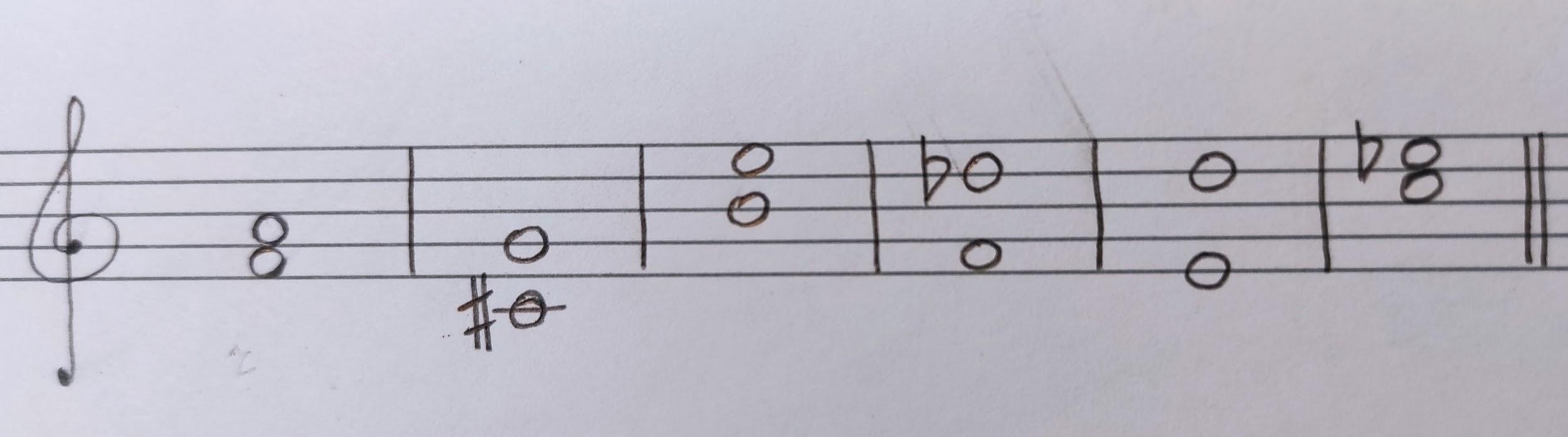 Распечатать таблицу с интервалами и принести на урок!См. в беседе WhatApp.Номер 71/79.* В старом сборнике номер 71, в новом номер 79.Соль мажор.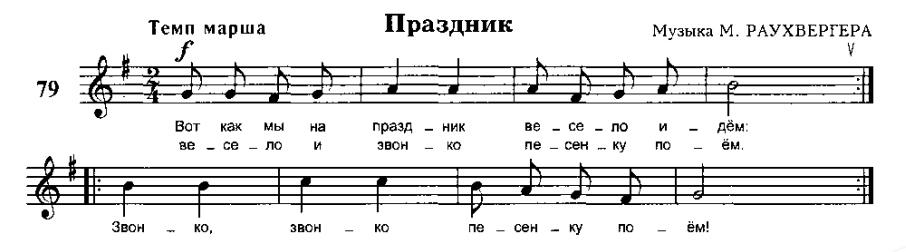 Играть номер с аппликатурой в медленном темпе. Вслушиваться в мелодию. Не забывайте исполнять с ключевым знаком - фа-диез. 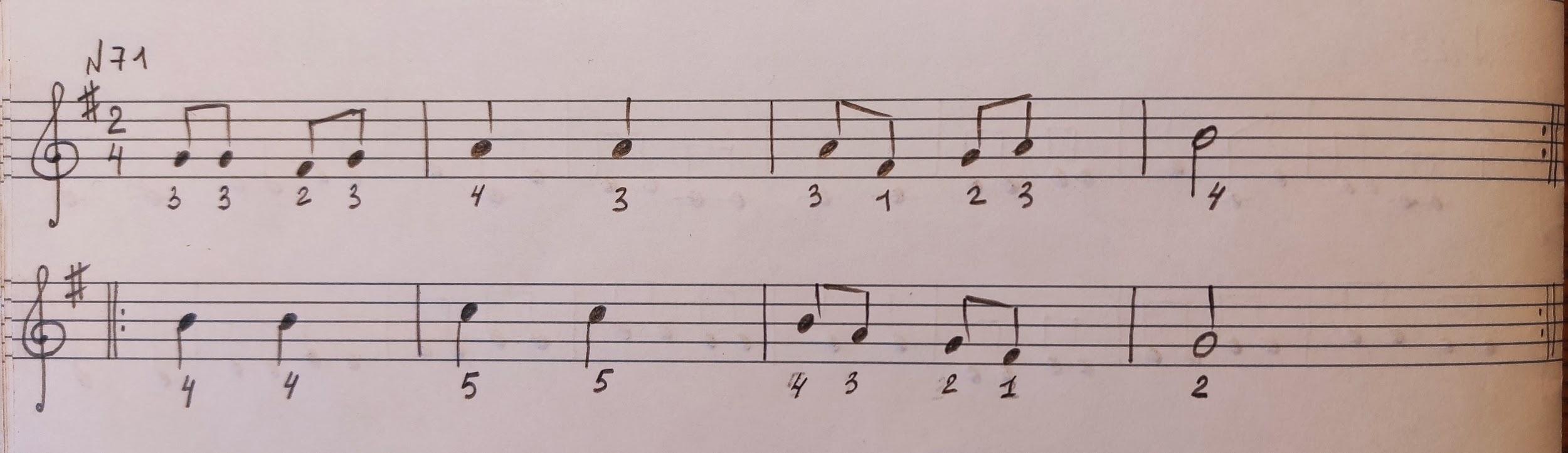 